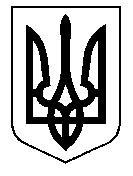 ТАЛЬНІВСЬКА РАЙОННА РАДАЧеркаської областіР  І  Ш  Е  Н  Н  Я22.12.2015                                                                                    № 2-18/VIIПро затвердження технічної документації з нормативної грошової оцінки 2-х земельних ділянок загальною площею 35,1500 га СФГ «Світлана» для ведення товарного сільськогосподарського виробництва, які розташовані в адмінмежах Вишнопільської сільської ради (за межами населеного пункту)Відповідно до статті 10 Земельного кодексу України та пункту 21 статті 43, статті 59 Закону України «Про місцеве самоврядування в Україні», Порядку нормативної грошової оцінки земель сільськогосподарського призначення  та населених пунктів, затвердженого наказом Держкомзему України, Міністерства аграрної  політики України, Міністерства будівництва, архітектури та житлово-комунального господарства України, Української академії аграрних наук від 27.01.2006 № 18/15/21/11, зареєстровано в Міністерстві юстиції України 05.04.2006 за № 388/12262 розглянувши заяву голови СФГ «Світлана» Довгошиї В.Г. та технічну документацію з нормативної грошової оцінки 2-х земельних ділянок загальною площею – 35,1500 га СФГ «Світлана» для ведення товарного сільськогосподарського виробництва, які розташовані за адресою: Черкаська область, Тальнівський район, адміністративні межі Вишнопільської сільської ради, за межами населеного пункту, розроблений ДП «Черкаський                           науково-дослідний та проектний інститут землеустрою», враховуючи позитивний висновок державної експертизи землевпорядної документації від 03.12.2015 року № 1484, районна рада  ВИРІШИЛА:1. Затвердити технічну документацію з нормативної грошової оцінки 2-х земельних ділянок загальною площею  35,1500 га СФГ «Світлана» для ведення товарного сільськогосподарського виробництва, які розташовані за адресою: Черкаська область, Тальнівський район, адміністративні межі Вишнопільської сільської ради (за межами населеного пункту).2.Взяти до відома, що:2.1.Загальна вартість 2-х земельних ділянок з урахуванням коефіцієнта індексації 3,997  на дату оцінки 06.11.2015 року становить 1 167 607,43 грн. (один мільйон сто шістдесят сім тисяч шістсот сім гривень 43 копійки), в тому числі: ділянка № 1 (рілля) площею – 28,6004 га – 986 144,44 (дев’ятсот вісімдесят шість тисяч сто сорок чотири гривні 44 копійки); ділянка № 2 (рілля) площею – 6,5496 га – 181 462,99 (сто вісімдесят одна  тисяча чотириста шістдесят дві  гривні 99 копійок).2.2.  Ділянка № 1 - кадастровий номер  7124081200:01:001:1230;         Ділянка № 2 - кадастровий номер  7124081200:01:001:1229  .2.3.Технічна документація з нормативної грошової оцінки земельних ділянок зберігається у Відділі Держгеокадастру у Тальнівському районі.Контроль за виконанням рішення покласти на постійну комісію районної ради з питань агропромислового розвитку та природних ресурсів.Голова районної ради                                                               В.Любомська